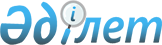 Талғар аудандық мәслихатының 2020 жылғы 10 қаңтардағы № 55-235 "Талғар ауданының Талғар қаласы мен ауылдық округтерінің 2020-2022 жылдарға арналған бюджеттері туралы" шешіміне өзгерістер енгізу туралыАлматы облысы Талғар аудандық мәслихатының 2020 жылғы 20 желтоқсандағы № 68-280 шешімі. Алматы облысы Әділет департаментінде 2020 жылы 23 желтоқсанда № 5833 болып тіркелді
      2008 жылғы 4 желтоқсандағы Қазақстан Республикасының Бюджет кодексінің 106-бабының 4-тармағына, "Қазақстан Республикасындағы жергілікті мемлекеттік басқару және өзін-өзі басқару туралы" 2001 жылғы 23 қаңтардағы Қазақстан Республикасы Заңының 6-бабының 1-тармағының 1) тармақшасына сәйкес, Талғар аудандық мәслихаты ШЕШІМ ҚАБЫЛДАДЫ:
      1. Талғар аудандық мәслихатының "Талғар ауданының Талғар қаласы мен ауылдық округтерінің 2020-2022 жылдарға арналған бюджеттері туралы" 2020 жылғы 10 қаңтардағы № 55-235 (Нормативтік құқықтық актілерді мемлекеттік тіркеу тізілімінде № 5411 тіркелген, 2020 жылдың 24 қаңтарында Қазақстан Республикасы нормативтік құқықтық актілерінің эталондық бақылау банкінде жарияланған) шешіміне келесі өзгерістер енгізілсін:
      көрсетілген шешімнің 1, 6, 7, 10-тармақтары жаңа редакцияда баяндалсын:
      "1. 2020-2022 жылдарға арналған Талғар қаласының бюджеті тиісінше осы шешімнің 1, 2 және 3-қосымшаларына сәйкес, оның ішінде 2020 жылға келесі көлемдерде бекітілсін:
      1) кірістер 687 526 мың теңге, оның ішінде:
      салықтық түсімдер 568 360 мың теңге;
      салықтық емес түсімдер 419 теңге;
      негізгі капиталды сатудан түсетін түсімдер 0 теңге;
      трансферттер түсімі 118 747 мың теңге, оның ішінде:
      ағымдағы нысаналы трансферттер 118 747 мың теңге;
      нысаналы даму трансферттері 0 теңге;
      2) шығындар 764 611 мың теңге;
      3) таза бюджеттік кредиттеу 0 теңге, оның ішінде:
      бюджеттік кредиттер 0 теңге;
      бюджеттік кредиттерді өтеу 0 теңге;
      4) қаржы активтерімен операциялар бойынша сальдо 0 теңге;
      5) бюджет тапшылығы (профициті) (-) 77 085 мың теңге;
      6) бюджет тапшылығын қаржыландыру (профицитін пайдалану) 77 085 мың теңге.";
      "6. 2020-2022 жылдарға арналған Гүлдала ауылдық округінің бюджеті тиісінше осы шешімнің 16, 17 және 18-қосымшаларына сәйкес, оның ішінде 2020 жылға келесі көлемдерде бекітілсін:
      1) кірістер 139 904 мың теңге, оның ішінде:
      салықтық түсімдер 87 741 мың теңге;
      салықтық емес түсімдер 0 мың теңге;
      негізгі капиталды сатудан түсетін түсімдер 0 теңге;
      трансферттер түсімі 52 163 мың теңге, оның ішінде:
      ағымдағы нысаналы трансферттер 52 163 мың теңге;
      нысаналы даму трансферттері 0 теңге;
      2) шығындар 146 704 мың теңге;
      3) таза бюджеттік кредиттеу 0 теңге, оның ішінде:
      бюджеттік кредиттер 0 теңге;
      бюджеттік кредиттерді өтеу 0 теңге;
      4) қаржы активтерімен операциялар бойынша сальдо 0 теңге;
      5) бюджет тапшылығы (профициті) (-) 6 800 мың теңге;
      6) бюджет тапшылығын қаржыландыру (профицитін пайдалану) 6 800 мың теңге.";
      "7. 2020-2022 жылдарға арналған Кеңдала ауылдық округінің бюджеті тиісінше осы шешімнің 19, 20 және 21-қосымшаларына сәйкес, оның ішінде 2020 жылға келесі көлемдерде бекітілсін:
      1) кірістер 87 337 мың теңге, оның ішінде:
      салықтық түсімдер 65 204 мың теңге;
      салықтық емес түсімдер 0 теңге;
      негізгі капиталды сатудан түсетін түсімдер 0 теңге;
      трансферттер түсімі 22 133 мың теңге, оның ішінде:
      ағымдағы нысаналы трансферттер 22 133 мың теңге;
      нысаналы даму трансферттері 0 теңге;
      2) шығындар 95 911 мың теңге;
      3) таза бюджеттік кредиттеу 0 теңге, оның ішінде:
      бюджеттік кредиттер 0 теңге;
      бюджеттік кредиттерді өтеу 0 теңге;
      4) қаржы активтерімен операциялар бойынша сальдо 0 теңге;
      5) бюджет тапшылығы (профициті) (-) 8 574 мың теңге;
      6) бюджет тапшылығын қаржыландыру (профицитін пайдалану) 8 574 теңге.";
       "10. 2020-2022 жылдарға арналған Панфилов ауылдық округінің бюджеті тиісінше осы шешімнің 28, 29 және 30-қосымшаларына сәйкес, оның ішінде 2020 жылға келесі көлемдерде бекітілсін:
      1) кірістер 275 597 мың теңге, оның ішінде:
      салықтық түсімдер 175 283 мың теңге;
      салықтық емес түсімдер 254 мың теңге;
      негізгі капиталды сатудан түсетін түсімдер 0 теңге;
      трансферттер түсімі 100 060 мың теңге, оның ішінде:
      ағымдағы нысаналы трансферттер 100 060 мың теңге;
      нысаналы даму трансферттері 0 теңге;
      2) шығындар 307 801 мың теңге;
      3) таза бюджеттік кредиттеу 0 теңге, оның ішінде:
      бюджеттік кредиттер 0 теңге;
      бюджеттік кредиттерді өтеу 0 теңге;
      4) қаржы активтерімен операциялар бойынша сальдо 0 теңге;
      5) бюджет тапшылығы (профициті) (-) 32 204 мың теңге;
      6) бюджет тапшылығын қаржыландыру (профицитін пайдалану) 32 204 мың теңге.".
      2. Көрсетілген шешімнің 1, 16, 19, 28-қосымшалары тиісінше осы шешімнің 1, 2, 3, 4-қосымшаларына сәйкес жаңа редакцияда баяндалсын.
      3. Осы шешімнің орындалуын бақылау Талғар аудандық мәслихатының "Әлеуметтік-экономикалық даму, тарифтік саясат, шағын және орта кәсіпкерлікті дамыту және бюджет мәселелері жөніндегі" тұрақты комиссиясына жүктелсін.
      4. Осы шешім 2020 жылдың 1 қаңтарынан бастап қолданысқа енгізіледі. 2020 жылғы Талғар қаласының бюджеті 2020 жылғы Гүлдала ауылдық округінің бюджеті 2020 жылғы Кеңдала ауылдық округінің бюджеті 2020 жылғы Панфилов ауылдық округінің бюджеті
					© 2012. Қазақстан Республикасы Әділет министрлігінің «Қазақстан Республикасының Заңнама және құқықтық ақпарат институты» ШЖҚ РМК
				
      Талғар аудандық мәслихаты

      сессиясының төрағасы

С. Куракпаев

      Талғар аудандық мәслихаттың

      хатшысы

Ж. Еңкебайұлы
Талғар аудандық мәслихатының 2020 жылғы 20 желтоқсандағы № 68-280 шешіміне 1-қосымшаТалғар аудандық мәслихатының 2020 жылғы 10 қаңтардағы № 55-235 шешіміне 1-қосымша
Санаты
Санаты
Санаты
Санаты
Сомасы (мың теңге) 
 Сыныбы
 Сыныбы
 Сыныбы
Сомасы (мың теңге) 
Ішкі сыныбы
Ішкі сыныбы
Сомасы (мың теңге) 
Атауы
Сомасы (мың теңге) 
I. Кiрiстер
687 526
1
Салықтық түсімдер
568 360
01
Табыс салығы
229 901
2
Жеке табыс салығы
229 901
04
Меншiкке салынатын салықтар 
334 879
1
Мүлiкке салынатын салықтар
7 500
3
Жер салығы
20 115
4
Көлiк құралдарына салынатын салық
307 264
05
Тауарларға ,жұмыстарға және қызметтерге салынатын ішкі салықтар
3580
4
Кәсiпкерлiк және кәсiби қызметтi жүргiзгені үшiн алынатын алымдар
3580
2
Салықтық емес түсiмдер
419
04
Мемлекеттік бюджеттен қаржыландырылатын, сондай-ақ Қазақстан Республикасының Ұлттық Банкінің бюджетінен (шығыстар сметасынан) ұсталатын және қаржыландырылатын мемлекеттік макемелер салатын айыппұлдар, өсімпұлдар, санкциялар, өндіріп алулар
419
1
Мұнай секторы ұйымдарынан түсетін түсімдерді қоспағанда, мемлекеттік бюджеттен қаржыландырылатын, сондай-ақ Қазақстан Республикасы Ұлттық Банкінің бюджетінен (шығыстар сметасынан) ұсталатын және қаржыландырылатын мемлекеттік мекемелер салатын айыппұлдар, өсімпұлдар, санкциялар, өндіріп алулар
419
4
Трансферттердің түсімдері
118 747
02
Мемлекеттік басқарудың жоғары тұрған органдарынан түсетін трансферттер
118 747
3
Аудандардың (облыстық маңызы бар қаланың) бюджетінен трансферттер
118 747
Функционалдық топ
Функционалдық топ
Функционалдық топ
Функционалдық топ
Функционалдық топ
Сомасы (мың теңге)
Кіші функция
Кіші функция
Кіші функция
Кіші функция
Сомасы (мың теңге)
Бюджеттік бағдарламалардың әкімшісі
Бюджеттік бағдарламалардың әкімшісі
Бюджеттік бағдарламалардың әкімшісі
Сомасы (мың теңге)
Бағдарлама
Бағдарлама
Сомасы (мың теңге)
Атауы
Сомасы (мың теңге)
II. Шығындар
764 611
01
Жалпы сипаттағы мемлекеттiк қызметтер 
40 103
1
Мемлекеттiк басқарудың жалпы функцияларын орындайтын өкiлдi, атқарушы және басқа органдар
40 103
124
Аудандық маңызы бар қала, ауыл, кент, ауылдық округ әкімінің аппараты
40 103
001
Аудандық маңызы бар қала, ауыл, кент, ауылдық округ әкімінің қызметін қамтамасыз ету жөніндегі қызметтер
38 103
022
Мемлекеттік органның күрделі шығыстары
2 000
2
Қаржылық қызмет
0
124
Аудандық маңызы бар қала, ауыл, кент, ауылдық округ әкімінің аппараты
0
053
Аудандық маңызы бар қаланың, ауылдың, кенттің, ауылдық округтің коммуналдық мүлкін басқару
0
04
Бiлiм беру
180 987
1
Мектепке дейiнгi тәрбие және оқыту
179 939
124
Аудандық маңызы бар қала, ауыл, кент, ауылдық округ әкімінің аппараты
179 939
004
Мектепке дейінгі тәрбиелеу және оқыту және мектепке дейінгі тәрбиелеу және оқыту ұйымдарында медициналық қызмет көрсетуді ұйымдастыру
179 939
2
Бастауыш, негізгі орта және жалпы орта білім беру
1 048
124
Аудандық маңызы бар қала, ауыл, кент, ауылдық округ әкімінің аппараты
1 048
005
Ауылдық жерлерде оқушыларды жақын жердегі мектепке дейін тегін алып баруды және одан алып қайтуды ұйымдастыру
1 048
07
Тұрғын үй-коммуналдық шаруашылық
208 373
3
Елді-мекендерді көркейту
208 373
124
Аудандық маңызы бар қала, ауыл, кент, ауылдық округ әкімінің аппараты
208 373
008
Елді мекендердегі көшелерді жарықтандыру
59 573
009
Елді мекендердің санитариясын қамтамасыз ету
14 319
010
Жерлеу орындарын ұстау және туыстары жоқ адамдарды жерлеу
1 400
011
Елді мекендерді абаттандыру мен көгалдандыру
131 681
014
Елді мекендерді сумен жабдықтауды ұйымдастыру
1 400
12
Көлiк және коммуникация
34 318
1
Автомобиль көлiгi
34 318
124
Аудандық маңызы бар қала, ауыл, кент, ауылдық округ әкімінің аппараты
34 318
013
Аудандық маңызы бар қалаларда, ауылдарда, кенттерде, ауылдық округтерде автомобиль жолдарының жұмыс істеуін қамтамасыз ету
13 814
045
Аудандық маңызы бар қалаларда, ауылдарда, кенттерде, ауылдық округтерде автомобиль жолдарын күрделі және орташа жөндеу
20 504
15
Трансферттер
300 830
1
Трансферттер
300 830
124
Аудандық маңызы бар қала, ауыл, кент, ауылдық округ әкімінің аппараты
300 830
043
Бюджеттік алып коюлар
300 797
048
Пайдаланылмаған (толық пайдаланылмаған) нысаналы трансферттерді қайтару
33
III. Таза бюджеттік кредиттеу
0
Бюджеттік кредиттер
0
Санаты
Санаты
Санаты
Санаты
Санаты
Сомасы (мың теңге) 
Сыныбы 
Сыныбы 
Сыныбы 
Сыныбы 
Сомасы (мың теңге) 
Ішкі сыныбы
Ішкі сыныбы
Сомасы (мың теңге) 
Атауы
Сомасы (мың теңге) 
 Бюджеттік кредиттерді өтеу
0
5
 Бюджеттік кредиттерді өтеу
0
01
 Бюджеттік кредиттерді өтеу
0
1
Мемлекеттік бюджеттен берілген бюджеттік кредиттерді өтеу
0
Функционалдық топ
Функционалдық топ
Функционалдық топ
Функционалдық топ
Функционалдық топ
Сомасы (мың теңге)
Кіші функция
Кіші функция
Кіші функция
Кіші функция
Сомасы (мың теңге)
Бюджеттік бағдарламалардың әкімшісі
Бюджеттік бағдарламалардың әкімшісі
Бюджеттік бағдарламалардың әкімшісі
Сомасы (мың теңге)
Бағдарлама
Бағдарлама
Сомасы (мың теңге)
Атауы
Сомасы (мың теңге)
IV. Қаржы активтерімен операциялар бойынша сальдо
0
Санаты
Санаты
Санаты
Санаты
Санаты
Сомасы (мың теңге) 
Сыныбы
Сыныбы
Сыныбы
Сыныбы
Сомасы (мың теңге) 
Ішкі сыныбы
Ішкі сыныбы
Сомасы (мың теңге) 
Атауы
Сомасы (мың теңге) 
6
Мемлекеттің қаржы активтерін сатудан түсетін түсімдер
0
Санаты
Санаты
Санаты
Санаты
Санаты
Сомасы (мың теңге) 
Сыныбы 
Сыныбы 
Сыныбы 
Сыныбы 
Сомасы (мың теңге) 
Ішкі сыныбы
Ішкі сыныбы
Сомасы (мың теңге) 
Атауы
Сомасы (мың теңге) 
V. Бюджет тапшылығы (профициті)
-77 085
VI. Бюджеттің тапшылығын қаржыландыру (профицитті пайдалану)
77 085
7
Қарыздар түсімі
0
01
Мемлекеттік ішкі қарыздар
0
2
Қарыз алу келісім-шарттары
0
Санаты
Санаты
Санаты
Санаты
Санаты
Сомасы (мың теңге) 
Сыныбы
Сыныбы
Сыныбы
Сыныбы
Сомасы (мың теңге) 
Ішкі сыныбы
Ішкі сыныбы
Сомасы (мың теңге) 
Атауы
Сомасы (мың теңге) 
8
Бюджет қаражаттарының қолдалынатын қалдықтары
77 085
01
Бюджет қаражатының қалдықтары
77 085
1
Бюджет қаражатының бос қалдықтары
77 085
Функционалдық топ
Функционалдық топ
Функционалдық топ
Функционалдық топ
Функционалдық топ
Сомасы (мың теңге)
Кіші функция
Кіші функция
Кіші функция
Кіші функция
Сомасы (мың теңге)
Бюджеттік бағдарламалардың әкімшісі
Бюджеттік бағдарламалардың әкімшісі
Бюджеттік бағдарламалардың әкімшісі
Сомасы (мың теңге)
Бағдарлама
Бағдарлама
Сомасы (мың теңге)
Атауы
Сомасы (мың теңге)
Қарыздарды өтеу
0
16
Қарыздарды өтеу
0
1
Қарыздарды өтеу
0
452
Ауданның (облыстық маңызы бар қаланың) қаржы бөлімі
0
008
Жергілікті атқарушы органның жоғары тұрған бюджет алдындағы борышын өтеу
0Талғар аудандық мәслихатының 2020 жылғы 20 желтоқсандағы № 68-280 шешіміне 2-қосымшаТалғар аудандық мәслихатының 2020 жылғы 10 қаңтардағы № 55-235 шешіміне 16-қосымша
Санаты
Санаты
Санаты
Санаты
Санаты
Сомасы 

(мың теңге) 
Сыныбы
Сыныбы
Сыныбы
Сыныбы
Сомасы 

(мың теңге) 
Ішкі сыныбы
Ішкі сыныбы
Сомасы 

(мың теңге) 
Атауы
Сомасы 

(мың теңге) 
I. Кiрiстер
139 904
1
Салықтық түсімдер
87 741
01
Табыс салығы
23 110
2
Жеке табыс салығы
23 110
04
Меншiкке салынатын салықтар 
64 405
1
Мүлiкке салынатын салықтар
2 450
3
Жер салығы
3 856
4
Көлiк құралдарына салынатын салық
58 099
05
Тауарларға ,жұмыстарға және қызметтерге салынатын ішкі салықтар
226
4
Кәсiпкерлiк және кәсiби қызметтi жүргiзгені үшiн алынатын алымдар
226
2
Салықтық емес түсiмдер
0
01
Мемлекет меншіктен түсетін кірістер
0
5
Мемлекет меншігіндегі мүлікті жалға беруден түсетін кірістер
0
4
Трансферттердің түсімдері
52 163
02
Мемлекеттік басқарудың жоғары тұрған органдарынан түсетін трансферттер
52 163
3
Аудандардың (облыстық маңызы бар қаланың) бюджетінен трансферттер
52 163
Функционалдық топ
Функционалдық топ
Функционалдық топ
Функционалдық топ
Функционалдық топ
Сомасы

 (мың теңге)
Кіші функция
Кіші функция
Кіші функция
Кіші функция
Сомасы

 (мың теңге)
Бюджеттік бағдарламалардың әкімшісі
Бюджеттік бағдарламалардың әкімшісі
Бюджеттік бағдарламалардың әкімшісі
Сомасы

 (мың теңге)
Бағдарлама
Бағдарлама
Сомасы

 (мың теңге)
Атауы
Сомасы

 (мың теңге)
II. Шығындар
146 704
01
Жалпы сипаттағы мемлекеттiк қызметтер 
38 223
1
Мемлекеттiк басқарудың жалпы функцияларын орындайтын өкiлдi, атқарушы және басқа органдар
38 223
124
Аудандық маңызы бар қала, ауыл, кент, ауылдық округ әкімінің аппараты
38 223
001
Аудандық маңызы бар қала, ауыл, кент, ауылдық округ әкімінің қызметін қамтамасыз ету жөніндегі қызметтер
37 028
022
Мемлекеттік органның күрделі шығыстары
1 195
07
Тұрғын үй-коммуналдық шаруашылық
12 950
3
Елді-мекендерді көркейту
12 950
124
Аудандық маңызы бар қала, ауыл, кент, ауылдық округ әкімінің аппараты
12 950
008
Елді мекендердегі көшелерді жарықтандыру
6 450
009
Елді мекендердің санитариясын қамтамасыз ету
3 000
011
Елді мекендерді абаттандыру мен көгалдандыру
3 500
12
Көлiк және коммуникация
17 404
1
Автомобиль көлiгi
17 404
124
Аудандық маңызы бар қала, ауыл, кент, ауылдық округ әкімінің аппараты
17 404
013
Аудандық маңызы бар қалаларда, ауылдарда, кенттерде, ауылдық округтерде автомобиль жолдарының жұмыс істеуін қамтамасыз ету
5 433
045
Аудандық маңызы бар қалаларда, ауылдарда, кенттерде, ауылдық округтерде автомобиль жолдарын күрделі және орташа жөндеу
11 971
13
Басқалар
12 900
9
Басқалар
12 900
124
Аудандық маңызы бар қала, ауыл, кент, ауылдық округ әкімінің аппараты
12 900
040
Өңірлерді дамытудың 2025 жылға дейінгі мемлекеттік бағдарламасы шеңберінде өңірлерді экономикалық дамытуға жәрдемдесу бойынша шараларды іске асыру
12 900
15
Трансферттер
65 227
1
Трансферттер
65 227
124
Аудандық маңызы бар қала, ауыл, кент, ауылдық округ әкімінің аппараты
65 227
043
Бюджеттік алып коюлар
65 222
048
Пайдаланылмаған (толық пайдаланылмаған) нысаналы трансферттерді қайтару
5
3. Таза бюджеттік кредиттеу
0
Бюджеттік кредиттер
0
Санаты
Санаты
Санаты
Санаты
Санаты
Сомасы

 (мың теңге) 
Сыныбы
Сыныбы
Сыныбы
Сыныбы
Сомасы

 (мың теңге) 
Ішкі сыныбы
Ішкі сыныбы
Сомасы

 (мың теңге) 
Атауы
Сомасы

 (мың теңге) 
 Бюджеттік кредиттерді өтеу
0
5
 Бюджеттік кредиттерді өтеу
0
01
 Бюджеттік кредиттерді өтеу
0
1
Мемлекеттік бюджеттен берілген бюджеттік кредиттерді өтеу
0
Функционалдық топ
Функционалдық топ
Функционалдық топ
Функционалдық топ
Функционалдық топ
Сомасы 

(мың теңге)
Кіші функция
Кіші функция
Кіші функция
Кіші функция
Сомасы 

(мың теңге)
Бюджеттік бағдарламалардың әкімшісі
Бюджеттік бағдарламалардың әкімшісі
Бюджеттік бағдарламалардың әкімшісі
Сомасы 

(мың теңге)
Бағдарлама
Бағдарлама
Сомасы 

(мың теңге)
Атауы
Сомасы 

(мың теңге)
IV. Қаржы активтерімен операциялар бойынша сальдо
0
Санаты
Санаты
Санаты
Санаты
Санаты
Сомасы 

(мың теңге) 
Сыныбы
Сыныбы
Сыныбы
Сыныбы
Сомасы 

(мың теңге) 
Ішкі сыныбы
Ішкі сыныбы
Сомасы 

(мың теңге) 
Атауы
Сомасы 

(мың теңге) 
6
Мемлекеттің қаржы активтерін сатудан түсетін түсімдер
0
Санаты
Санаты
Санаты
Санаты
Санаты
Сомасы 

(мың теңге) 
Сыныбы
Сыныбы
Сыныбы
Сыныбы
Сомасы 

(мың теңге) 
Ішкі сыныбы
Ішкі сыныбы
Сомасы 

(мың теңге) 
Атауы
Сомасы 

(мың теңге) 
V. Бюджет тапшылығы (профициті)
-6 800
VI. Бюджеттің тапшылығын қаржыландыру (профицитті пайдалану)
6 800
7
Қарыздар түсімі
0
01
Мемлекеттік ішкі қарыздар
0
2
Қарыз алу келісім-шарттары
0
Санаты
Санаты
Санаты
Санаты
Санаты
Сомасы (мың теңге) 
Сыныбы
Сыныбы
Сыныбы
Сыныбы
Сомасы (мың теңге) 
Ішкі сыныбы
Ішкі сыныбы
Сомасы (мың теңге) 
Атауы
Сомасы (мың теңге) 
8
Бюджет қаражаттарының қолдалынатын қалдықтары
6 800
01
Бюджет қаражатының қалдықтары
6 800
1
Бюджет қаражатының бос қалдықтары
6 800
Функционалдық топ
Функционалдық топ
Функционалдық топ
Функционалдық топ
Функционалдық топ
Сомасы 

(мың теңге)
Кіші функция
Кіші функция
Кіші функция
Кіші функция
Сомасы 

(мың теңге)
Бюджеттік бағдарламалардың әкімшісі
Бюджеттік бағдарламалардың әкімшісі
Бюджеттік бағдарламалардың әкімшісі
Сомасы 

(мың теңге)
Бағдарлама
Бағдарлама
Сомасы 

(мың теңге)
Атауы
Сомасы 

(мың теңге)
Қарыздарды өтеу
0
16
Қарыздарды өтеу
0
1
Қарыздарды өтеу
0
452
Ауданның (облыстық маңызы бар қаланың) қаржы бөлімі
0
008
Жергілікті атқарушы органның жоғары тұрған бюджет алдындағы борышын өтеу
0Талғар аудандық мәслихатының 2020 жылғы 20 желтоқсандағы № 68-280 шешіміне 3-қосымшаТалғар аудандық мәслихатының 2020 жылғы 10 қаңтардағы № 55-235 шешіміне 19-қосымша
Санаты
Санаты
Санаты
Санаты
Санаты
Сомасы

 (мың теңге) 
Сыныбы
Сыныбы
Сыныбы
Сыныбы
Сомасы

 (мың теңге) 
Ішкі сыныбы
Ішкі сыныбы
Сомасы

 (мың теңге) 
Атауы
Сомасы

 (мың теңге) 
I. Кiрiстер
87 337
1
Салықтық түсімдер
65 204
01
Табыс салығы
22 013
2
Жеке табыс салығы
22 013
04
Меншiкке салынатын салықтар 
43 191
1
Мүлiкке салынатын салықтар
2 500
3
Жер салығы
6 250
4
Көлiк құралдарына салынатын салық
34 441
05
Тауарларға ,жұмыстарға және қызметтерге салынатын ішкі салықтар
0
4
Кәсiпкерлiк және кәсiби қызметтi жүргiзгені үшiн алынатын алымдар
0
4
Трансферттердің түсімдері
22 133
02
Мемлекеттік басқарудың жоғары тұрған органдарынан түсетін трансферттер
22 133
3
Аудандардың (облыстық маңызы бар қаланың) бюджетінен трансферттер
22 133
Функционалдық топ
Функционалдық топ
Функционалдық топ
Функционалдық топ
Функционалдық топ
Сомасы 

(мың теңге)
Кіші функция
Кіші функция
Кіші функция
Кіші функция
Сомасы 

(мың теңге)
Бюджеттік бағдарламалардың әкімшісі
Бюджеттік бағдарламалардың әкімшісі
Бюджеттік бағдарламалардың әкімшісі
Сомасы 

(мың теңге)
Бағдарлама
Бағдарлама
Сомасы 

(мың теңге)
Атауы
Сомасы 

(мың теңге)
II. Шығындар
95 911
01
Жалпы сипаттағы мемлекеттiк қызметтер 
29 777
1
Мемлекеттiк басқарудың жалпы функцияларын орындайтын өкiлдi, атқарушы және басқа органдар
29 777
124
Аудандық маңызы бар қала, ауыл, кент, ауылдық округ әкімінің аппараты
29 777
001
Аудандық маңызы бар қала, ауыл, кент, ауылдық округ әкімінің қызметін қамтамасыз ету жөніндегі қызметтер
29 589
022
Мемлекеттік органның күрделі шығыстары
188
07
Тұрғын үй-коммуналдық шаруашылық
17 090
3
Елді-мекендерді көркейту
17 090
124
Аудандық маңызы бар қала, ауыл, кент, ауылдық округ әкімінің аппараты
17 090
008
Елді мекендердегі көшелерді жарықтандыру
9 290
009
Елді мекендердің санитариясын қамтамасыз ету
3 300
011
Елді мекендерді абаттандыру мен көгалдандыру
4 500
12
Көлiк және коммуникация
4 524
1
Автомобиль көлiгi
4 524
124
Аудандық маңызы бар қала, ауыл, кент, ауылдық округ әкімінің аппараты
4 524
013
Аудандық маңызы бар қалаларда, ауылдарда, кенттерде, ауылдық округтерде автомобиль жолдарының жұмыс істеуін қамтамасыз ету
2 366
045
Аудандық маңызы бар қалаларда, ауылдарда, кенттерде, ауылдық округтерде автомобиль жолдарын күрделі және орташа жөндеу
2158
13
Басқалар
9 513
9
Басқалар
9 513
124
Аудандық маңызы бар қала, ауыл, кент, ауылдық округ әкімінің аппараты
9 513
040
Өңірлерді дамытудың 2025 жылға дейінгі мемлекеттік бағдарламасы шеңберінде өңірлерді экономикалық дамытуға жәрдемдесу бойынша шараларды іске асыру
9 513
15
Трансферттер
35 007
1
Трансферттер
35 007
124
Аудандық маңызы бар қала, ауыл, кент, ауылдық округ әкімінің аппараты
35 007
043
Бюджеттік алып коюлар
35 003
048
Пайдаланылмаған (толық пайдаланылмаған) нысаналы трансферттерді қайтару
4
3. Таза бюджеттік кредиттеу
0
Бюджеттік кредиттер
0
Санаты
Санаты
Санаты
Санаты
Санаты
Сомасы

 (мың теңге) 
Сыныбы 
Сыныбы 
Сыныбы 
Сыныбы 
Сомасы

 (мың теңге) 
Ішкі сыныбы
Ішкі сыныбы
Сомасы

 (мың теңге) 
Атауы
Сомасы

 (мың теңге) 
 Бюджеттік кредиттерді өтеу
0
5
 Бюджеттік кредиттерді өтеу
0
01
 Бюджеттік кредиттерді өтеу
0
1
Мемлекеттік бюджеттен берілген бюджеттік кредиттерді өтеу
0
Функционалдық топ
Функционалдық топ
Функционалдық топ
Функционалдық топ
Функционалдық топ
Сомасы

 (мың теңге)
Кіші функция
Кіші функция
Кіші функция
Кіші функция
Сомасы

 (мың теңге)
Бюджеттік бағдарламалардың әкімшісі
Бюджеттік бағдарламалардың әкімшісі
Бюджеттік бағдарламалардың әкімшісі
Сомасы

 (мың теңге)
Бағдарлама
Бағдарлама
Сомасы

 (мың теңге)
Атауы
Сомасы

 (мың теңге)
IV. Қаржы активтерімен операциялар бойынша сальдо
0
Санаты
Санаты
Санаты
Санаты
Санаты
Сомасы 

(мың теңге) 
Сыныбы
Сыныбы
Сыныбы
Сыныбы
Сомасы 

(мың теңге) 
Ішкі сыныбы
Ішкі сыныбы
Сомасы 

(мың теңге) 
Атауы
Сомасы 

(мың теңге) 
6
Мемлекеттің қаржы активтерін сатудан түсетін түсімдер
0
Санаты
Санаты
Санаты
Санаты
Санаты
Сомасы 

(мың теңге) 
Сыныбы
Сыныбы
Сыныбы
Сыныбы
Сомасы 

(мың теңге) 
Ішкі сыныбы
Ішкі сыныбы
Сомасы 

(мың теңге) 
Атауы
Сомасы 

(мың теңге) 
V. Бюджет тапшылығы (профициті)
-8 574
VI. Бюджеттің тапшылығын қаржыландыру (профицитті пайдалану)
8 574
7
Қарыздар түсімі
0
01
Мемлекеттік ішкі қарыздар
0
2
Қарыз алу келісім-шарттары
0
Санаты
Санаты
Санаты
Санаты
Санаты
Сомасы 

(мың теңге) 
Сыныбы
Сыныбы
Сыныбы
Сыныбы
Сомасы 

(мың теңге) 
Ішкі сыныбы
Ішкі сыныбы
Сомасы 

(мың теңге) 
Атауы
Сомасы 

(мың теңге) 
8
Бюджет қаражаттарының қолдалынатын қалдықтары
8 574
01
Бюджет қаражатының қалдықтары
8 574
1
Бюджет қаражатының бос қалдықтары
8 574
Функционалдық топ
Функционалдық топ
Функционалдық топ
Функционалдық топ
Функционалдық топ
Сомасы 

(мың теңге)
Кіші функция
Кіші функция
Кіші функция
Кіші функция
Сомасы 

(мың теңге)
Бюджеттік бағдарламалардың әкімшісі
Бюджеттік бағдарламалардың әкімшісі
Бюджеттік бағдарламалардың әкімшісі
Сомасы 

(мың теңге)
Бағдарлама
Бағдарлама
Сомасы 

(мың теңге)
Атауы
Сомасы 

(мың теңге)
Қарыздарды өтеу
0
16
Қарыздарды өтеу
0
1
Қарыздарды өтеу
0
452
Ауданның (облыстық маңызы бар қаланың) қаржы бөлімі
0
008
Жергілікті атқарушы органның жоғары тұрған бюджет алдындағы борышын өтеу
0Талғар аудандық мәслихатының 2020 жылғы 20 желтоқсандағы № 68-280 шешіміне 4-қосымшаТалғар аудандық мәслихатының 2020 жылғы 10 қаңтардағы № 55-235 шешіміне 28-қосымша
Санаты
Санаты
Санаты
Санаты
Санаты
Сомасы 

(мың теңге) 
Сыныбы
Сыныбы
Сыныбы
Сыныбы
Сомасы 

(мың теңге) 
Ішкі сыныбы
Ішкі сыныбы
Сомасы 

(мың теңге) 
Атауы
Сомасы 

(мың теңге) 
I. Кiрiстер
275 597
1
Салықтық түсімдер
175 283
01
Табыс салығы
67 068
2
Жеке табыс салығы
67 068
04
Меншiкке салынатын салықтар 
107 642
1
Мүлiкке салынатын салықтар
4 565
3
Жер салығы
8 953
4
Көлiк құралдарына салынатын салық
94 124
05
Тауарларға ,жұмыстарға және қызметтерге салынатын ішкі салықтар
573
4
Кәсiпкерлiк және кәсiби қызметтi жүргiзгені үшiн алынатын алымдар
573
2
Салықтық емес түсiмдер
254
01
Мемлекет меншіктен түсетін кірістер
254
5
Мемлекет меншігіндегі мүлікті жалға беруден түсетін кірістер
254
4
Трансферттердің түсімдері
100 060
02
Мемлекеттік басқарудың жоғары тұрған органдарынан түсетін трансферттер
100 060
3
Аудандардың (облыстық маңызы бар қаланың) бюджетінен трансферттер
100 060
Функционалдық топ
Функционалдық топ
Функционалдық топ
Функционалдық топ
Функционалдық топ
Сомасы 

(мың теңге)
Кіші функция
Кіші функция
Кіші функция
Кіші функция
Сомасы 

(мың теңге)
Бюджеттік бағдарламалардың әкімшісі
Бюджеттік бағдарламалардың әкімшісі
Бюджеттік бағдарламалардың әкімшісі
Сомасы 

(мың теңге)
Бағдарлама
Бағдарлама
Сомасы 

(мың теңге)
Атауы
Сомасы 

(мың теңге)
II. Шығындар
307 801
01
Жалпы сипаттағы мемлекеттiк қызметтер 
43 924
1
Мемлекеттiк басқарудың жалпы функцияларын орындайтын өкiлдi, атқарушы және басқа органдар
43 924
124
Аудандық маңызы бар қала, ауыл, кент, ауылдық округ әкімінің аппараты
43 924
001
Аудандық маңызы бар қала, ауыл, кент, ауылдық округ әкімінің қызметін қамтамасыз ету жөніндегі қызметтер
43 724
022
Мемлекеттік органның күрделі шығыстары
200
04
Бiлiм беру
77 838
1
Мектепке дейiнгi тәрбие және оқыту
76 737
124
Аудандық маңызы бар қала, ауыл, кент, ауылдық округ әкімінің аппараты
76 737
004
Мектепке дейінгі тәрбиелеу және оқыту және мектепке дейінгі тәрбиелеу және оқыту ұйымдарында медициналық қызмет көрсетуді ұйымдастыру
76 737
2
Бастауыш, негізгі орта және жалпы орта білім беру
1 101
124
Аудандық маңызы бар қала, ауыл, кент, ауылдық округ әкімінің аппараты
1 101
005
Ауылдық жерлерде оқушыларды жақын жердегі мектепке дейін тегін алып баруды және одан алып қайтуды ұйымдастыру
1 101
07
Тұрғын үй-коммуналдық шаруашылық
53 916
3
Елді-мекендерді көркейту
53 916
124
Аудандық маңызы бар қала, ауыл, кент, ауылдық округ әкімінің аппараты
53 916
008
Елді мекендердегі көшелерді жарықтандыру
13 293
009
Елді мекендердің санитариясын қамтамасыз ету
4 700
011
Елді мекендерді абаттандыру мен көгалдандыру
27 700
014
Елді мекендерді сумен жабдықтауды ұйымдастыру
8 223
12
Көлiк және коммуникация
15 948
1
Автомобиль көлiгi
15 948
124
Аудандық маңызы бар қала, ауыл, кент, ауылдық округ әкімінің аппараты
15 948
013
Аудандық маңызы бар қалаларда, ауылдарда, кенттерде, ауылдық округтерде автомобиль жолдарының жұмыс істеуін қамтамасыз ету
4 929
045
Аудандық маңызы бар қалаларда, ауылдарда, кенттерде, ауылдық округтерде автомобиль жолдарын күрделі және орташа жөндеу
11019
13
Басқалар
20 263
9
Басқалар
20 263
124
Аудандық маңызы бар қала, ауыл, кент, ауылдық округ әкімінің аппараты
20 263
040
Өңірлерді дамытудың 2025 жылға дейінгі мемлекеттік бағдарламасы шеңберінде өңірлерді экономикалық дамытуға жәрдемдесу бойынша шараларды іске асыру
20 263
15
Трансферттер
95 912
1
Трансферттер
95 912
124
Аудандық маңызы бар қала, ауыл, кент, ауылдық округ әкімінің аппараты
95 912
043
Бюджеттік алып коюлар
95 902
048
Пайдаланылмаған (толық пайдаланылмаған) нысаналы трансферттерді қайтару
10
3. Таза бюджеттік кредиттеу
0
Бюджеттік кредиттер
0
Санаты
Санаты
Санаты
Санаты
Санаты
Сомасы

 (мың теңге) 
Сыныбы
Сыныбы
Сыныбы
Сыныбы
Сомасы

 (мың теңге) 
Ішкі сыныбы
Ішкі сыныбы
Сомасы

 (мың теңге) 
Атауы
Сомасы

 (мың теңге) 
 Бюджеттік кредиттерді өтеу
0
5
 Бюджеттік кредиттерді өтеу
0
01
 Бюджеттік кредиттерді өтеу
0
1
Мемлекеттік бюджеттен берілген бюджеттік кредиттерді өтеу
0
Функционалдық топ
Функционалдық топ
Функционалдық топ
Функционалдық топ
Функционалдық топ
Сомасы 

(мың теңге)
Кіші функция
Кіші функция
Кіші функция
Кіші функция
Сомасы 

(мың теңге)
Бюджеттік бағдарламалардың әкімшісі
Бюджеттік бағдарламалардың әкімшісі
Бюджеттік бағдарламалардың әкімшісі
Сомасы 

(мың теңге)
Бағдарлама
Бағдарлама
Сомасы 

(мың теңге)
Атауы
Сомасы 

(мың теңге)
IV. Қаржы активтерімен операциялар бойынша сальдо
0
Санаты
Санаты
Санаты
Санаты
Санаты
Сомасы 

(мың теңге) 
Сыныбы
Сыныбы
Сыныбы
Сыныбы
Сомасы 

(мың теңге) 
Ішкі сыныбы
Ішкі сыныбы
Сомасы 

(мың теңге) 
Атауы
Сомасы 

(мың теңге) 
6
Мемлекеттің қаржы активтерін сатудан түсетін түсімдер
0
Санаты
Санаты
Санаты
Санаты
Санаты
Сомасы 

(мың теңге) 
Сыныбы 
Сыныбы 
Сыныбы 
Сыныбы 
Сомасы 

(мың теңге) 
Ішкі сыныбы
Ішкі сыныбы
Сомасы 

(мың теңге) 
Атауы
Сомасы 

(мың теңге) 
V. Бюджет тапшылығы (профициті)
-32 204
VI. Бюджеттің тапшылығын қаржыландыру (профицитті пайдалану)
32 204
7
Қарыздар түсімі
0
01
Мемлекеттік ішкі қарыздар
0
2
Қарыз алу келісім-шарттары
0
Санаты
Санаты
Санаты
Санаты
Санаты
Сомасы 

(мың теңге) 
Сыныбы
Сыныбы
Сыныбы
Сыныбы
Сомасы 

(мың теңге) 
Ішкі сыныбы
Ішкі сыныбы
Сомасы 

(мың теңге) 
Атауы
Сомасы 

(мың теңге) 
8
Бюджет қаражаттарының қолдалынатын қалдықтары
32 204
01
Бюджет қаражатының қалдықтары
32 204
1
Бюджет қаражатының бос қалдықтары
32 204
Функционалдық топ
Функционалдық топ
Функционалдық топ
Функционалдық топ
Функционалдық топ
Сомасы 

(мың теңге)
Кіші функция
Кіші функция
Кіші функция
Кіші функция
Сомасы 

(мың теңге)
Бюджеттік бағдарламалардың әкімшісі
Бюджеттік бағдарламалардың әкімшісі
Бюджеттік бағдарламалардың әкімшісі
Сомасы 

(мың теңге)
Бағдарлама
Бағдарлама
Сомасы 

(мың теңге)
Атауы
Сомасы 

(мың теңге)
Қарыздарды өтеу
0
16
Қарыздарды өтеу
0
1
Қарыздарды өтеу
0
452
Ауданның (облыстық маңызы бар қаланың) қаржы бөлімі
0
008
Жергілікті атқарушы органның жоғары тұрған бюджет алдындағы борышын өтеу
0